СОГЛАСОВАНО/Мавричев С.В. /Руководитель ШМО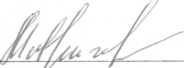 СОГЛАСОВАНО/ЯмбашеваМ.В /Заместитель директорапо УВР-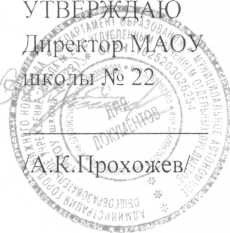 РАБОЧАЯ ПРОГРАММАИНТЕГРИРОВАННОГО КУРСА ОБЖ С ФИЗИЧЕСКОЙ КУЛЬТУРОЙДЛЯ 10 КЛАССА
(БАЗОВЫЙ УРОВЕНЬ)(3 часа)НА 2019-2020 УЧЕБНЫЙ ГОДРАЗРАБОТЧИКИ: МАВРИЧЕВ С.В.УТКИН В.Н. УЧИТЕЛЯ ФИЗИЧЕСКОЙ КУЛЬТУРЫ ВЫСШЕЙ КАТЕГОРИИг.Нижний Новгород
2019г.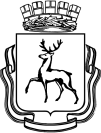 МУНИЦИПАЛЬНОЕ АВТОНОМНОЕ ОБЩЕОБРАЗОВАТЕЛЬНОЕ УЧРЕЖДЕНИЕ
«ШКОЛА № 22 С УГЛУБЛЕННЫМ ИЗУЧЕНИЕМ ОТДЕЛЬНЫХ ПРЕДМЕТОВ»    физическая культура и ОБЖ  для обучающихся  10 классаинтегрированное обучение.Пояснительная записка   Содержание данной рабочей программы при двух учебных занятиях в неделю  основного общего и среднего (полного) образования по физической культуре и ОБЖ направлено в первую очередь на выполнение федерального компонента государственного стандарта образования по физической культуре и, соответственно, на выполнение базовой части комплексной программы по физической культуре. 	 Авторы: В.И. Лях Комплексная программа. Физического воспитания 1-11классы(2012г.) и Основы безопасности жизнедеятельности. А.Т. Смирнов(2008г.).  Помимо выполнения обязательного минимума содержания основных содержательных программ, в зависимости от региона его особенностей – климатических, национальных, а также от возможностей материальной физкультурно-спортивной базы включается и дифференцированная часть физической культуры.   Данная программа рассчитана на условия типовых образовательных учреждений со стандартной базой для занятий физическим воспитанием и стандартным набором спортивного инвентаря. 	  При разработке рабочей программы учитывались приём нормативов «Президентских состязаний», а так же участие школы в территориальной Спартакиаде по традиционным видам спорта (футбол, баскетбол, волейбол, лёгкая атлетика, лыжи.). 	  Целью физического воспитания в школе является содействие всестороннему развитию личности посредством формирования физической культуры и основ безопасности жизнедеятельности  школьника. Слагаемыми физической культуры являются: крепкое здоровье, хорошее физическое развитие, оптимальный уровень двигательных способностей, знания и навыки в области физической культуры, мотивы и освоенные способы (умения) осуществлять физкультурно-оздоровительную и спортивную деятельность.   Достижение цели физического воспитания обеспечивается решением следующих задач, направленных на:укрепление здоровья, содействие гармоническому физическому развитию;обучение жизненно важным двигательным умениям и навыкам;развитие двигательных (кондиционных и координационных) способностей;приобретение необходимых знаний в области физической культуры и спорта;воспитание потребности и умения самостоятельно заниматься физическими упражнениями, сознательно применять их в целях отдыха, тренировки, повышения работоспособности и укрепления здоровья;содействие воспитанию нравственных и волевых качеств, развитие психических процессов и свойств личности.   	Система физического воспитания, объединяющая урочные, внеклассные и внешкольные формы занятий физическими упражнениями и спортом, должна создавать максимально благоприятные условия для раскрытия и развития не только физических, но и духовных способностей ребёнка, его самоопределения. В этой связи в основе принципов дальнейшего развития системы физического воспитания в школе должны лежать идеи личностного и деятельного подходов, оптимизации и интенсификации учебно-воспитательного процесса.   	Решая задачи физического воспитания, учителю необходимо ориентировать свою деятельность на такие важные компоненты, как воспитание ценностных ориентаций на физическое и духовное совершенствование личности, формирование у учащихся потребностей и мотивов к систематическим занятиям физическими упражнениями, воспитание моральных и волевых качеств, формирование гуманистических отношений, приобретение опыта общения. Школьников необходимо учить способам творческого применения полученных знаний, умений и навыков для поддержания высокого уровня физической и умственной работоспособности, состояния здоровья, самостоятельных знаний.   	Содержание программного материала состоит из двух  основных частей: базовой и вариативной (дифференцированной). Освоение базовых основ физической культуры объективно необходимо и обязательно для каждого ученика. Без базового компонента невозможна успешная адаптация к жизни в человеческом обществе и эффективное осуществление трудовой деятельности независимо от того, чем бы хотел молодой человек  заниматься в будущем. Базовый компонент составляет основу общегосударственного стандарта общеобразовательной подготовки в сфере физической культуры и не зависит от региональных, национальных и индивидуальных особенностей ученика.   	Вариативная (дифференцированная) часть физической культуры обусловлена необходимостью учёта индивидуальных способностей детей, региональных, национальных и местных особенностей работы школы.   	Настоящая рабочая программа имеет три раздела, которые описывают содержание форм физической культуры в  10  классе, составляющих целостную систему физического воспитания в общеобразовательной школе.    Задачи физического воспитания учащихся 10 класса.Задачи физического воспитания учащихся 10  класса направлены на:содействие гармоничному физическому развитию, выработку умений использовать упражнения, гигиенические процедуры и условия внешней среды для укрепления состояния здоровья, противостояния стрессам;формирование общественных и личностных представлений о престижности высокого уровня здоровья и разносторонней физиологической подготовленности;расширение двигательного опыта посредством овладения новыми двигательными действиями и формирование умений применять их в различных  по сложности условиях;дальнейшее развитие кондиционных (силовых, скоростно-силовых, выносливости, скорости и гибкости) и координационных (быстроты перестроения двигательных действий, согласования, способностей к произвольному расслаблению мышц, вестибулярной устойчивости и др.) способностей;формирование знаний о закономерностях двигательной активности, спортивной тренировке, значений занятий физической культурой для будущей трудовой деятельности, выполнении функции отцовства и материнства, подготовку к службе в армии;закрепление потребности к регулярным занятиям физическими упражнениями и избранным видом спорта;формирование адекватной самооценки личности, нравственного самосознания, мировоззрения, коллективизма, развитие целеустремлённости, уверенности, выдержки, самообладания;дальнейшее развитие психических процессов и обучение основам психической регуляции.Уровень развития физической культуры учащихся, оканчивающих среднюю школу.В результате освоения Обязательного минимума содержания учебного предмета «физическая культура» учащиеся по окончании средней школы должны достигнуть следующего уровня развития физической культуры.Объяснять:роль и значение физической культуры в развитии общества и человека, цели и принципы современного олимпийского движения, его роль и значение в современном мире, влияние на развитие массовой физической культуры и спорта высших достижений;роль и значение занятий физической культурой в укреплении здоровья человека, профилактике вредных привычек, ведении здорового образа жизни.Характеризовать:индивидуальные особенности физического и психического развития и их связь с регулярными занятиями физическими упражнениями;особенности функционирования основных органов и структур организма во время занятий физическими упражнениями, особенности планирования индивидуальных занятий физическими упражнениями различной направленности и контроля их эффективности;особенности организации и проведения индивидуальных занятий физическими упражнениями общей профессиональноприкладной и оздоровительно-корригирующей направленности;особенности обучения и самообучения двигательным действиям, ос,обенности развития физических способностей на занятиях физической культурой;особенности форм урочных и внеурочных занятий физическими упражнениями, основы их структуры, содержания и направленности;особенности содержания и направленности различных систем физических упражнений, их оздоровительную и развивающую эффективность.Соблюдать правила:личной гигиены и закаливания организма;организации и проведения самостоятельных и самодеятельных форм занятий физическими упражнениями и спортом;культуры поведения и взаимодействия во время коллективных занятий и соревнований;профилактики травматизма и оказания первой помощи при травмах и ушибах;экипировки и использования спортивного инвентаря на занятиях физической культурой.Проводить:самостоятельные и самодеятельньте занятия физическими упражнениями с общей профессионально-прикладной и оздоровительно-корригирующей направленностью;контроль за индивидуальным физическим развитием и физической подготовленностью, физической работоспособностью, осанкой;приемы страховки и самостраховки во время занятий физическими упражнениями, приемы оказания первой помощи при травмах и ушибах;приемы массажа и самомассажа;занятия физической культурой и спортивные соревнования с учащимися младших классов;судейство соревнований по одному из видов спорта.Составлять:индивидуальные комплексы физических упражнений различной направленности;планы-конспекты индивидуальных занятий и систем занятий.Определять:уровни индивидуального физического развития и двигательной подготовленности;эффективность занятий физическими упражнениями, функциональное состояние организма и физическую работоспособность;дозировку физической нагрузки и направленность воздействий физических упражнений.Демонстрировать:Двигательные умения, навыки и способности:В метанаях на дальность и на меткость: метать различньв по массе и форме снаряды (гранату, утяжеленные малые мячи резиновые палки и др.) с места и с полного разбега (12—15 м с использованием четьтрехшажного варианта бросковьтх шагов метать различные по массе и форме снаряды в горизонтальнук цель 2,5 х  с 10—12 м (девушки) и 15—25 м (юноши); метать теннисный мяч в вертикальную цель 1 х  с  (девушки) и с 15—20 м (юноши).В гимнастических и акробатических упражнениях: выполнять комбинацию из отдельных элементов со скакалкой, обручем или лентой (девушки); выполнять акробатическую комбинацию из пяти элементов, включающую длинный кувырок через препятствие на высоте до , стойку на руках, переворот боком и другие ранее освоенные элементы (юноши), и комбинацию из пяти ранее освоенных элементов (девушки); лазать по двум канатам без помощи ног и по одному канату с помощью ног на скорость (юноши); выполнять комплекс вольных упражнений (девушки).В спортивных играх: демонстрировать и применять в игре или в процессе выполнения специально созданного комплексного упражнения основные технико-тактические действия одной из спортивных игр.Физическая подготовленность: соответствовать, как минимум, среднему уровню показателей развития физических способностей с учетом региональных условий и индивидуальных возможностей учащихся.Способы фазкультурно-оздоровательной деятельности: использовать различные виды физических упражнений с целью самосовершенствования, организации досуга и здорового образа жизни; осуществлять коррекцию недостатков физического развития; проводить самоконтроль и саморегуляцию физических и психических состояний.Способы спортивной деятельности: участвовать в соревновании по легкоатлетическому четырехборью: бег , прыжок в длину или высоту метание мяча, бег на выносливость; осуществштть соревновательную деятельность по одному из видов спорта.Правила поведения на занятиях физическими упражнениями: согласовывать свое поведение с интересами коллектива; при выполнении упражнений критически оценивать собственные достижения, поощрять товарищей, имеющих низкий уровень физической подготовленности; сознательно тренироваться и стремиться к возможно лучшему результату на соревнованиях.Уровень физической культуры, связанный с региональными и национальными особенностями, определяют региональные и местные органы управления физическим воспитанием. Уровень физической культуры, составляющий вариативную часть (материал по выбору учителя, учащихся, определяемый самой школой, по углубленному изучению одного или нескольких видов спорта), разрабатывает и определяет учитель.РАСПРЕДЕЛЕНИЕ УЧЕБНОГО ВРЕМЕНИ НА ВИДЫПРОГРАММНОГО МАТЕРИАЛАГОДОВОЙ   ПЛАН-ГРАФИК РАСПРЕДЕЛЕНИЯ УЧЕБНОГО МАТЕРИАЛА ДЛЯ 10 КЛАССАКАЛЕНДАРНО-ТЕМАТИЧАСКОЕ  ПЛАНИРОВАНИЕСписок литературыАрзуманов С.Г. Физическое воспитание в школе: практические советы преподавателям/ С.Г. Арзуманов. – Ростов-на-Дону: Феникс, 2009.Журавин М.Л., Загрядская О.В., Казакевич Н.В. Гимнастика: Учебник для студентов высших учебных заведений/ М.Л. Журавин. – Москва: Издательский центр «Академия», 2005.Каинов А.Н. Физическая культура. 9-11 классы: организация и проведение олимпиад. Рекомендации, тесты, задания/ А.Н. Каинов. – Волгоград: Учитель, 2011.Каштанова Г.В. Лечебная физкультура и массаж/ Г.В. Каштанова. – Москва:АРКТИ, 2006.Киселёв П.А. подвижные и спортивные игры в учебном процессе и во внеурочное время. Методическое пособие/П.А. Киселёв, С.Б. Киселёва, Е.П. Киселёва. – М.: Планета, 2013. Киселёв П.А., Киселёва С.Б. Справочник учителя физической культуры/ П.А. Киселёв. – Волгоград: Учитель, 2010.Ковалько В.И. Поурочные разработки по физкультуре: 5-9 классы/ В.И. Ковалько. – Москва: ВАКО, 2010.Матвеев А.П. Рабочая программа по физической культуре 5-9 классы/ А.П.Матвеев. – Москва: Просвещение, 2012.Матвеев Л.П. Теория и методика физической культуры: Учебник для высших специальных физкультурных учебных заведений/Л.П. Матвеев. – СПб.: Издательство «Лань», Москва.: ООО Издательство «Омега-Л», 2004.Никифорова Н.Ю. Нестандартные уроки физкультуры. 6,8,9 классы/ Н.Ю. Никифорова. – Волгоград: ИТД «Корифей», 2006.Осинцев В.В. Лыжная подготовка в школе: 1-11 классы.: Методическое пособие/В.В.Осинцев. – Москва: Издательство ВЛАДОС-ПРЕСС, 2001.Родиченко В.С. Твой олимпийский учебник: учебное пособие для олимпийского образования/ В.С. Родиченко. – Москва: Советский спорт,2010.Стандарты второго поколения. Примерные программы по учебным предметам физическая культура 5-9 классы. – Москва: Просвещение, 2011.Информационные ресурсы №п/пВид программного материалаКоличество часов (уроков)1Базовая часть871.1Основы знаний  о физической культуреВ процессе урока1.2Легкая атлетика211.3Спортивные игры211.4Гимнастика с элементами акробатики181.5Лыжная подготовка181.6Элементы единоборств92Вариативная часть152.1Спортивные игры92.2Лыжная подготовка6п/№Вид программного материалаКол-вочасов1четверть1четверть2четверть2четверть3четверть3четверть4четверть4четверть1Основы знанийВ процессе урокаВ процессе урокаВ процессе урокаВ процессе урокаВ процессе урокаВ процессе урокаВ процессе урокаВ процессе урока2Легкая атлетика2110113Подвижные игры с элементами спортивных игр3017134Гимнастика с элементами акробатики18185Элементы единоборств9366Лыжная подготовка 2424Всего часов:1022727212130302424п/№№ урокаНаименование разделов и темКол-во часовДата проведенияДата проведенияI ЧЕТВЕРТЬ27ЛЕГКАЯ  АТЛЕТИКА1011Техника безопасности на уроках л/а. Повторить низкий старт и стартовый разгон. Совершенствовать передачи мяча. Бег 3 мин111Техника безопасности на уроках л/а. Повторить низкий старт и стартовый разгон. Совершенствовать передачи мяча. Бег 3 мин111Техника безопасности на уроках л/а. Повторить низкий старт и стартовый разгон. Совершенствовать передачи мяча. Бег 3 мин122Содержание программы на первую четверть. Бег 30 м. Совершенствовать передачи мяча в волейболе. Бег 3 мин.  133Прыжковые упражнения. Совершенствовать технику игровых  приёмов. Бег на выносливость до 5 мин.   144Беговые и прыжковые упражнения. КДП – прыжок в длину с места. Совершенствовать элементы спортигр. Бег до 7 мин. 144Беговые и прыжковые упражнения. КДП – прыжок в длину с места. Совершенствовать элементы спортигр. Бег до 7 мин. 155Учёт бега на 100 м. Совершенствовать технику прыжка в длину с разбега. Бег в медленном темпе до 9 мин.166Учить метанию гранаты с 4 – 5 шагов разбега. Совершенствовать прыжок в длину с разбега. Бег 9 мин в медленном темпе.   177Учёт прыжка в длину с разбега. преодоление полосы препятствий. Медленный бег до 11мин.177Учёт прыжка в длину с разбега. преодоление полосы препятствий. Медленный бег до 11мин.177Учёт прыжка в длину с разбега. преодоление полосы препятствий. Медленный бег до 11мин.188Полоса препятствий. Метание гранаты с разбега на дальность. Бег в медленном темпе 11 мин.199  Полоса препятствий. Учёт техники в метании гранаты с разбега на дальность. Бег в медленном темпе 13 мин.11010  Полоса препятствий. Учёт в беге на 800 м. ОРУ в парах на сопротивление.1СПОРТИВНЫЕ ИГРЫ17111Техника безопасности во время занятий спортивными играми. 1122Варианты ловли и передач мяча без сопротивления и с сопротивлением защитника1133Варианты ведения без сопротивления  и с сопротивлением защитника1144Варианты бросков без сопротивления и с сопротивлением защитника1155Действия против игрока без мяча и с мячом (вырывание, выбивание, перехват)1166Комбинации из изученных элементов техники перемещений и владений мячом1177Индивидуальные, групповые и командные тактические действия в нападении и защите 1188Учебная игра в баскетболИгра  в баскетбол по правилам1199Верхняя и нижняя передачи  мяча в парах через сетку12010Прием мяча отраженного от сетки12111Варианты техники приема и передач мяча12212Варианты подач мяча12313Варианты нападающего удара через сетку12414Варианты  блокирования (одиночное и вдвоем) страховка12515Индивидуальные, групповые и командные тактические действия в нападении и защите 12616Учебная игра в волейбол12717Игра в волейбол по правилам1II ЧЕТВЕРТЬ21ГИМНАСТИКА С ЭЛЕМЕНТАМИ АКРОБАТИКИ И  18/3281Техника безопасности во время занятий гимнастикой.1292Длинный кувырок через препятствие на  высоте до 90см (ю); сед углом (д)1303Лазанье по канату на скорость.1314Подъем в упор силой, вис согнувшись,  Толчком ног подъем в упор на в/ж (д).1315Упражнения в равновесии (д); 1336 Элементы акробатики изученные в предыдущих классах (д).1347Равновесие на в/ж, упор присев на одной ноге, махом соскок (д)1358Упражнения в равновесии (д); 1369Лазанье по двум канатам13710Упражнения на брусьях13811Акробатическая комбинация13912Упражнения в равновесии (д); 14013Упражнения на брусьях14114Прыжок углом с разбега под углом к снаряду и толчком одной ногой (д)14215Упражнения в равновесии (д);14316Акробатическая комбинация - учет14417Опорный прыжок  14518Упражнения в равновесии (д)14619Опорный прыжок  14720Комбинация из ранее изученных элементов 14821Комбинация из ранее изученных элементов на  гимнастичеком бревне1III  ЧЕТВЕРТЬ30ЛЫЖНАЯ  ПОДГОТОВКА И    24/6491Техника безопасности во время занятий лыжной подготовкой1502Скользящий шаг без палок и с палками1513Попеременный двухшажный ход1524Подъем в гору скользящим шагом1535Одновременные ходы. Эстафеты1546Повороты переступанием в движении1557Передвижение коньковым ходом.1568Попеременные ходы. Эстафеты1579Торможение и поворот упором 15810Переход  с одновременных ходов на попеременные15911Преодоление подъемов и препятствий16012Переход  с одновременных ходов на попеременные16113Преодоление подъемов и препятствий16214Прохождение дистанции до 5км (д); 16315Передвижение коньковым ходом.16416Повороты переступанием в движении.16517Переход  с одновременных ходов на попеременные ходы16618Преодоление подъемов и препятствий16719Переход с попеременных ходов на одновременные ходы 16820Прохождение дистанции до 5км (д); 16921Передвижение коньковым ходом.17022Переход  с одновременных ходов на попеременные ходы17123Передвижение коньковым ходом.17224Преодоление контруклонов. Эстафеты17325Переход  с одновременных ходов на попеременные17426Преодоление подъемов и препятствий17527Прохождение дистанции до 5км (д); 17628Преодоление подъемов и препятствий17729Прохождение дистанции до 5км (д); 17830Горнолыжная эстафета с преодолением препятствий1IV ЧЕТВЕРТЬ24СПОРТИВНЫЕ  ИГРЫ13791Варианты ловли и передач с сопротивлением защитника.1802Варианты  ведения мяча с сопротивлением защитника1813Варианты бросков мяча с сопротивлением защитника.1824Индивидуальные, групповые и командные тактические действия в нападении и защите.1835Учебная игра в баскетбол1846Игра в баскетбол по правилам1857Верхняя и нижняя передачи через сетку в парах1868Варианты техники приема и передач мяча1879Варианты подач в волейболе.18810Варианты нападающего удара через сетку.18911Индивидуальные, групповые и командные тактические действия в нападении и защите.19012Промежуточная аттестация.19113Учебная игра в волейбол1ЛЕГКАЯ  АТЛЕТИКА11921Упражнения в парах на гибкость и сопротивление. Беговые упражнения. 1932Бег с ускорениями по 20-30 м 2-3 раза.Бег 60 м.1943Беговые упражнения, прыжковые упражнения.1954Бег 100м – учёт. Бег с переменной скоростью 2 мин. 1965Беговые и прыжковые упражнения. Совершенствование и учёт разбега и техники прыжка в длину.1976Совершенствование техники метания гранаты на дальность с разбега в 5-7 шагов. Бег до 8-9 мин.1987Учёт техники метания гранаты на дальность с разбега в 5-7 шагов. Бег до 8-9 мин.1998Беговые и прыжковые упражнения.Метание гранаты 500 гр (д),  на дальность.11009Медленный бег до 25 мин.110110Бег  1500м (д)110211Игры – эстафеты. Итоги за год.   1НосителиСодержаниеИнтернет - ресурсыhttp://www.it-n.ru/communities.aspx?cat_no=22924&lib_no=32922&tmpl=lib  -сеть  творческих  учителей/сообщество  учителей  физ.культурыИнтернет - ресурсыhttp://zdd.1september.ru/ - газета  "Здоровье  детей"Интернет - ресурсыhttp://spo.1september.ru/ - газета  "Спорт  в  школе"Интернет - ресурсыhttp://www.pfo.ru — Сайт Приволжского федерального округаИнтернет - ресурсы http://www.sportreferats.narod.ru/             Рефераты на спортивную тематику.Интернет - ресурсыhttp://www.infosport.ru/press/fkvot/ - Физическая  культура: воспитание,  образование, тренировка. Ежеквартальный научно-методический журнал Российской Академии Образования Российской Государственной Академии Физической Культуры.Интернет - ресурсыhttp://tpfk.infosport.ru – Tеория  и  практика  физической  культуры. Ежемесячный научно-теоретический журнал Государственного Комитета Российской Федерации по физической культуре и туризму, Российской Государственной Академии физической культурыИнтернет - ресурсыhttp://festival.1september.ru/ - Фестиваль  пед.идей  «Открытый  урок»Интернет - ресурсыhttp://kzg.narod.ru/  - Журнал  «Культура  здоровой  жизни»Интернет - ресурсыИнтернет - ресурсыhttp://www.worldance.ru/The World Of Dance: Спортивные бальные танцы. Новости из мира спортивного бального танца. Официальная информация МФСТ. Поиск партнеров и партнерш. Книги по бальным танцам. Фотографии и репортажи с конкурсов.Интернет - ресурсыhttp://www.tours.ru/sport/Азимут. Сайт о детском спортивном туризме.Интернет - ресурсыhttp://badminton.hut.ru – Бадминтон России. Информация о российском и мировом бадминтоне: последние новости, рейтинг, инвентарь, тренировки, площадки, корты, игроки, ракетки, воланы, правила, результаты, фотографии, а также можете приобрести инвентарь Yonex по оптовым ценам.Интернет - ресурсыhttp://members.fortunecity.com/healthdoc/default.htm - Если хочешь быть здоров. Публикуются различные материалы по физкультуре и спорту, различным методикам оздоровления и т.п.http://ipk.spab.ru/newscon1.htm - Инновационные аспекты совершенствования дополнительного образования в сфере физической культуры и спорта. Материалы всероссийской научно-практической конференции.http://ball.r2.ruМир баскетбол. Сайт посвящен правилам, технике, тактике, биографии игроков, истории командhttp://fkvot.infosport.ru/1996N2/p2-10.htm - Роль и место физического воспитания в формировании валеологической службы в школе. Статья в журнале "Физическая культура".http://lib.sportedu.ru  - Центральная отраслевая библиотека по физической культуре и спорту РФ. Краткая история и структура библиотеки. Электронный каталог информационных ресурсов библиотеки. Поиск в каталоге. Обзор новых поступленийhttp://www.fizkulturavshkole.ru/ - Сайт «Физическая культура в школе»Сайты спортивных федераций РФ http://www.parasport.ru — Федерация парашютного спортаhttp://www.basket.ru — Федерация баскетболаhttp://www.paintball.ru — Федерация спортивного пейнтболаhttp://www.shashki.ru — Федерация шашекhttp://www.shaping.ru — Федерация шейпингаhttp://www.aiki.ru — Федерация айкидоhttp://www.far.risk.ru — Федерация альпинизмаhttp://www.aerobics.ru — Федерация аэробикиhttp://www.billiard-info.ru — Федерация бильярдного спортаhttp://www.volley.ru — Федерация волейболаhttp://www.russian-kayak.da.ru — Федерация гребли на байдаках и каноэhttp://www.cycling.ru —Федерация велосипедного спортаhttp://www.waterpolo.roc.ru — Федерация водного полоhttp://www.frb.nm.ru — Федерация рукопашного бояhttp://www.sport.ru/fieldhokkey/roc.ru — Федерация хоккея на травеhttp://www.fhr.ru — Федерация хоккеяhttp://www.rusbandy.ru — Федерация хоккея с мячом